КРАТКИЙ ОБЗОР ВТОРИЧНОГО РЫНКА ЖИЛОЙ НЕДВИЖИМОСТИ Г. СУРГУТА ЗА МАЙ 2018 Г. 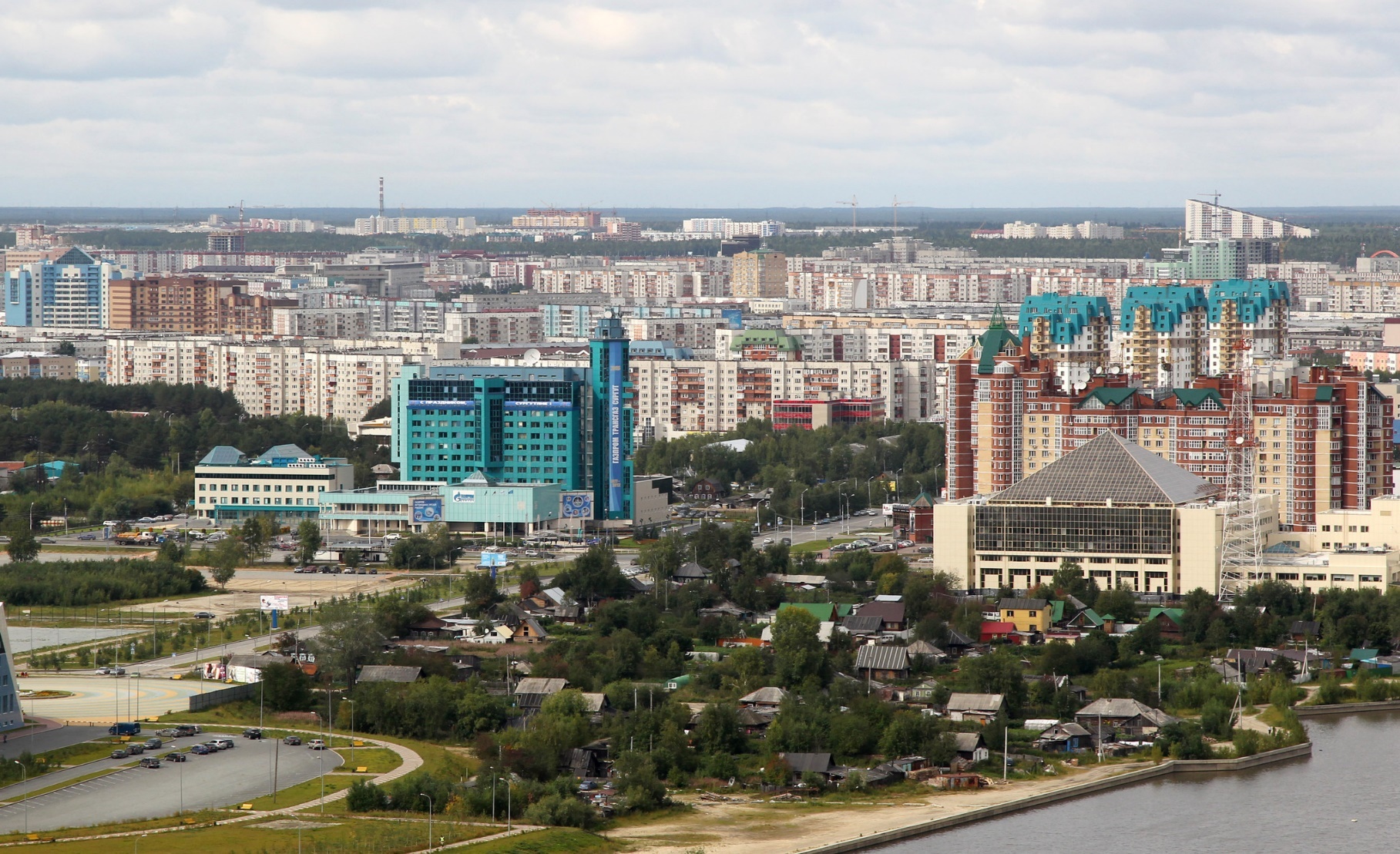 ОСНОВНЫЕ ВЫВОДЫВ мае 2018 г. предложение вторичного рынка жилой недвижимости составило 3945 квартир;Лидирующие позиции по предложению среди районов занимает Северный жилой и Центральный районы – 32% и 29% соответственно; Удельная цена предложения в мае 2018 г. на вторичном рынке жилой недвижимости города Сургута составила 72 301 руб./кв. м. Тенденция роста стоимости квадратного метра наблюдается на протяжении 10 периодов;Удельная цена однокомнатных квартир по-прежнему самая высокая на рынке, в мае 2018 стоимость выросла на 708 руб./кв. м и составила 76 687 руб./кв. м.  Средняя площадь проданных квартир на вторичном рынке составила 53,34 кв. м.Анализ предложения на вторичном рынке г. Сургута за май 2018 г.За май 2018 предложение вторичного рынка жилой недвижимости в Сургуте снизилось на 8,21% по сравнению с прошлым месяцем и составило 3945 квартир (исключая квартиры за чертой города и другие типы: пансионаты, общежития, коммунальные квартиры, а также малоэтажное строительство). Структура предложения остается неизменной, лидерами по предложению остаются двухкомнатные квартиры и занимают 35,7% от общего объема. За ними следуют однокомнатные квартиры – 29,5%, трёхкомнатные – 24,3% и многокомнатные квартиры 10,4%. Рис. 1.1. Структура предложения по количеству комнатВ мае лидером по доли предложения, по-прежнему, остается Северный жилой район (32%), с долей предложения 28,9% следует Центральный район. Наименьшее количество объектов предложено в Северном промышленном районе, всего 0,5%. Рис. 1.2. Структура предложения по районамАнализ ценовой ситуации на вторичном рынке г. Сургута за май 2018 г.Удельная цена предложения на вторичном рынке жилой недвижимости в апреле составила 72 301 руб./кв. м, что на 132 руб. (0,18%) больше, чем в предыдущем месяце. Положительная динамика роста цены квадратно метра сохраняется на протяжении 10 месяцев. По сравнению с аналогичным периодом прошлого года цена за квадратный метр выросла на 2 495 руб. или 3,57%. Рис. 2.1. Динамика удельной цены предложения на вторичном рынке жилой недвижимостиУдельная цена однокомнатных квартир по-прежнему самая высокая на рынке, в мае 2018 стоимость выросла на 708 руб./кв. м и составила 76 687 руб./кв. м.  Стоимость двухкомнатной и трехкомнатной квартиры на единицу площади в апреле составила 73 236 руб./кв. м и 72 054 руб./кв. м соответственно. Многокомнатные квартиры остаются самым дешевым жильем на единицу площади – 66 091 руб./кв. м. (снижение на 1,7%).Рис. 2.2. Удельная цена предложения по количеству комнатНаибольшая стоимость квадратного метра в городе наблюдается в Центральном районе и составляет 77 570 руб./кв. м (+0,51%). Наименьшая цена у квартир, расположенных в Северном промышленном районе – 55 517 кв./кв. м, за анализируемый период наблюдается снижение на 431 руб. за единицу площади или на 0,78%.                                        Рис. 3.3. Удельная цена предложения по районамАнализ продаж на вторичном рынке г. Сургута за май 2018 г.В мае 2018 года наблюдается перераспределение долей продаж с двухкомнатных квартир на однокомнатные. В связи с этим, доля двухкомнатных квартир в продажах сократилась до 41,6%. Доля однокомнатных квартир возросла до 38,9%. Доля трехкомнатных практически не изменилась, при этом выросла доля многокомнатные квартир по сравнению с прошлым периодом и составила 4% от общего объема продаж. Средняя площадь проданных за анализируемый месяц квартир на вторичном рынке снизилась до уровня 53,34 кв. м.Рис. 4.1. Структура продаж по количеству комнатПриложение 1. Числовая пространственно-параметрическая модель вторичного рынка г. Сургута за май 2018 г.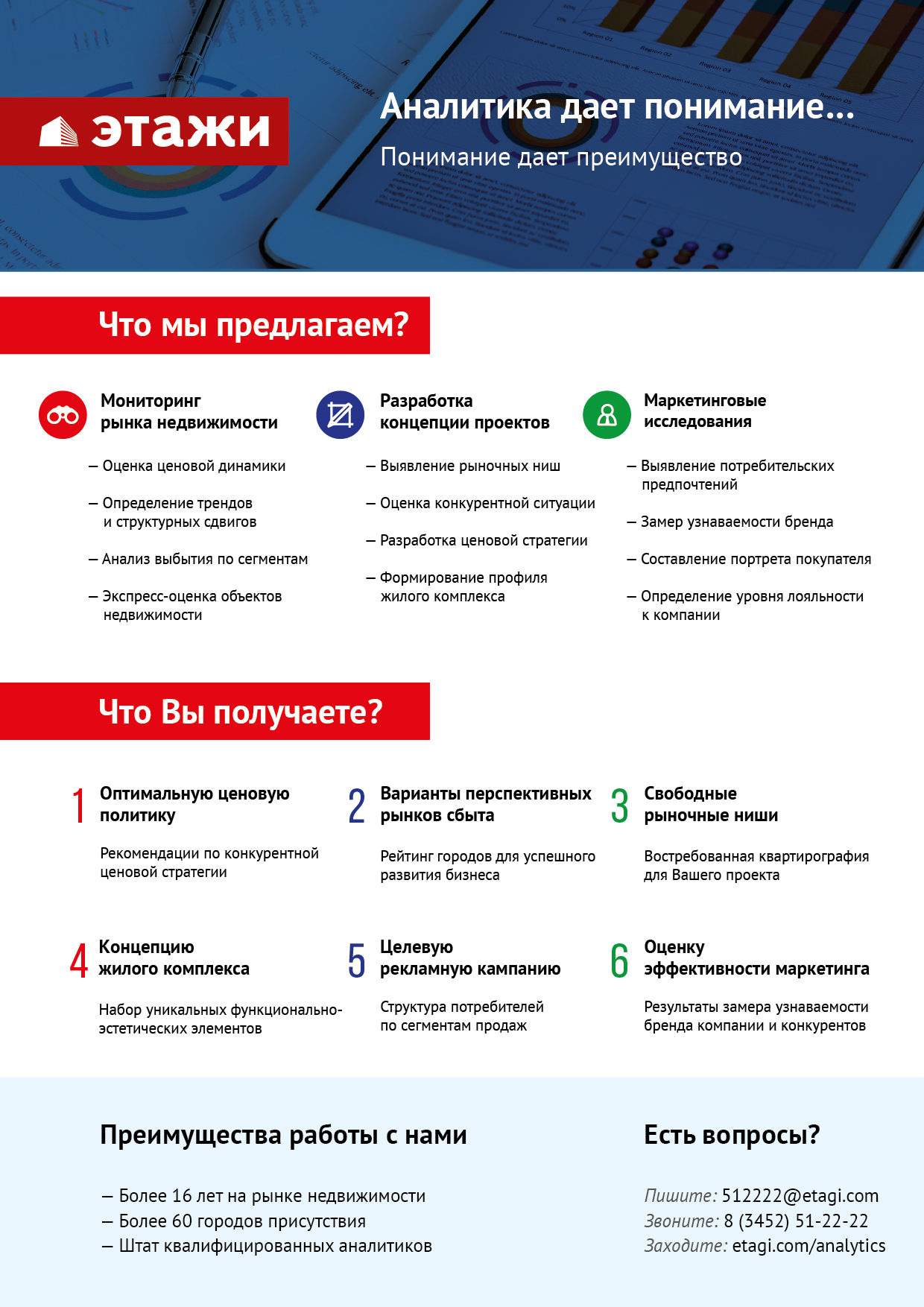 Номер столбцаПоказатель1Объем выборки, шт.2Средняя цена, тыс. руб.3СКО, тыс. руб.4Погрешность, тыс. руб.5Погрешность, %6Минимум, тыс. руб.7Максимум, тыс. руб.8Медиана, тыс. руб.9Средняя площадь, кв. м10СКО, кв. м11Погрешность, кв. м12Погрешность, %13Минимум, кв. м14Максимум, кв. м15Медиана, кв. м16Удельная цена, руб./кв. м17СКО, руб./кв. м18Погрешность, руб./кв. м19Погрешность, %20Минимум, руб./кв. м21Максимум, руб./кв. мКол-во комн.Тип домостроения123456789101112131415161718192021ВсеВсе394545296242030382646611,43123000018500000410000062,6525,260,801,2815,00207,0058,907230113671550,0831395155102ВсеКирпичное726540149326404331961263,63123000017000000480000070,6730,032,233,1615,70207,0064,0076428176891560,2038095148221ВсеМонолитное433579546726965842594794,48160000018500000510000072,6229,942,883,9723,90202,0067,7079805185072090,2647426155102ВсеПанельное264040659611435038558691,37133500012490000386500058,5521,430,831,4315,00190,0055,206944910615540,0831395127660ВсеБлочное146482403423525743907418,10150000013900000420000067,3729,414,887,2528,00158,7059,8071607140772840,40316271123601-комн.Все11653018423779218456791,5112300007800000295000039,368,680,511,2915,0076,0041,2076687118721110,14400001510991-комн.Кирпичное197332405110124701446394,3512300007800000325000041,839,751,393,3315,7067,0040,7079456176891560,20400001222571-комн.Монолитное142369199310082931698274,6016000006500000350000044,678,591,453,2423,9076,0044,6582647185072090,25588241510991-комн.Панельное7892817658538960383991,3613350005000000285000037,787,980,571,5015,0061,9040,007457610615540,07480771170961-комн.Блочное3730872977224672408227,8015000004250000315000039,446,402,135,4128,0051,9037,0078280140772840,36472221052632-комн.Все141042545941258360670471,58170000015000000400000058,0912,030,641,1025,20124,0056,207323611813830,11366071346802-комн.Кирпичное235500494916793702195684,39176000015000000480000064,6913,971,832,8233,70124,0062,8077364176891560,20391981250002-комн.Монолитное151545035815804032580794,74280000012000000510000068,3713,172,153,1541,00114,0067,0079722185072090,26522391346802-комн.Панельное9763891906816341522881,34170000010000000387000054,929,430,601,1025,20112,0054,007086110615540,08366071276602-комн.Блочное48419395812201883559658,4921000007900000397500057,9514,324,187,2136,40117,0055,3572372140772840,39483871027133-комн.Все958584972821352171380432,36206000015000000520000081,1919,581,271,5646,00175,8073,4572054151141080,15316271482213-комн.Кирпичное222664005926126823514965,29206000015000000600000086,6722,693,053,5251,00175,8082,0076613176891560,20393131482213-комн.Монолитное117792239324887974621585,833560000150000007250000100,7420,553,823,7970,00164,10101,0078642185072090,27474261274943-комн.Панельное572512772213087201095362,14230000011500000484750074,9914,211,191,5946,00149,6071,406838010615540,08389831165803-комн.Блочное475744021217718364201611,18210000012000000520000082,0118,255,386,5651,80140,6080,1070036140772840,4131627112360Много-комн.Все412667448525276612493613,742700000185000005800000100,9925,242,492,4738,50207,0089,4066091159101560,2431395155102Много-комн.Кирпичное72856097232256427656278,943300000170000008000000119,7832,087,616,3659,10207,00119,5071471176891560,2238095138324Много-комн.Монолитное23102282613550251151383214,805100000185000009000000130,0629,9812,789,8383,30202,00127,0078642185072090,2753030155102Много-комн.Панельное303587276615059771733192,95270000012490000550000093,2417,071,962,1138,50190,0088,106298510615540,093139591633